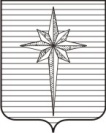 АДМИНИСТРАЦИЯ ЗАТО ЗВЁЗДНЫЙпостановление03.03.2021										 № 4дспО внесении изменений в Схему теплоснабжения ЗАТО Звёздный до 2032 года, утвержденную постановлением администрации ЗАТО Звёздный от 17.06.2019 № 2В соответствии с пунктом 4.2 части 1статьи 17 Федеральногозакона от 06.10.2003 № 131-ФЗ «Об общих принципах организации местногосамоуправления в Российской Федерации», пунктом 6 части 1 статьи 6, частью 3 статьи 23 Федерального законаот 27.07.2010 №190-ФЗ «О теплоснабжении», постановлением ПравительстваРоссийской Федерации от 22.02.2012 №154 «О требованиях к схемамтеплоснабжения, порядку их разработки и утверждения»,пунктом 9 части1 статьи 43 Устава городского округа ЗАТО Звёздный Пермского краяадминистрация ЗАТО Звёздный постановляет:Утвердить прилагаемые измененияв Схему теплоснабжения ЗАТО Звёздный до 2032 года, утвержденную постановлением администрации ЗАТО Звёздный от 17.06.2019 № 2.Опубликовать настоящее постановление установленным порядком в информационном бюллетене ЗАТО Звёздный «Вестник Звёздного», кроме части, не подлежащей опубликованию в соответствии с Инструкцией о порядке обращения с документированной служебной информацией ограниченного распространения в организациях, учреждениях, предприятиях и т.д., утвержденной Главгосэкспертизой России. Настоящее постановление, а также его часть, не подлежащая опубликованию, вступает в силу со дня официального опубликования и распространяется на правоотношения, возникшие с 01.01.2021.ГлаваЗАТО Звёздный – глава администрации ЗАТО Звёздный                                        А.М. Швецов